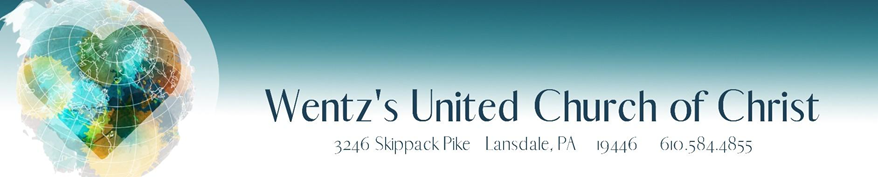 We are an Inclusive Faith Community. All Are Welcomed and All Really Means ALL!Sunday, February 11th, 2024, 10amSixth Sunday after EpiphanySecond Sunday of Black History Month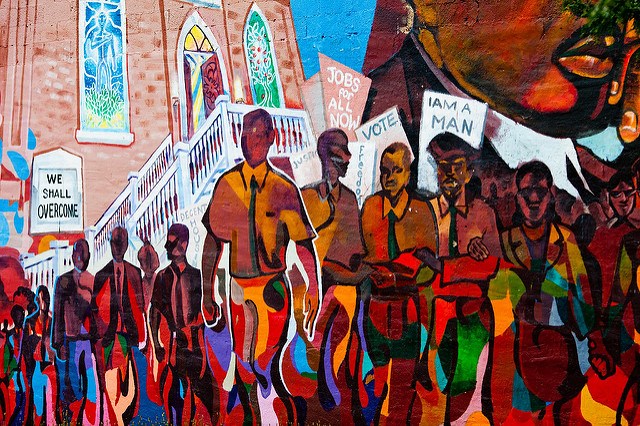 

                       “Truth is powerful, and it prevails” – Sojourner Truth.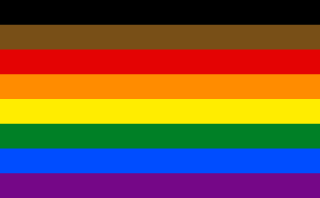 Worship Notes:PRELUDE Greeting and Reply Opening Hymn: “I Must Tell Jesus” (AAH-375)I must tell Jesus all of my trials;I cannot bear these burdens alone;In my distress He kindly will help me;He ever loves and cares for His own.Refrain:I must tell Jesus!I must tell Jesus!I cannot bear my burdens alone;I must tell Jesus!I must tell Jesus!Jesus can help me, Jesus alone.I must tell Jesus all of my troubles;He is a kind, compassionate friend;If I but ask Him, He will deliver,Make of my troubles quickly an end. [Refrain]Tempted and tried, I need a great Savior,One who can help my burdens to bear;I must tell Jesus; I must tell Jesus;He all my cares and sorrows will share. [Refrain]O how the world to evil allures me!O how my heart is tempted to sin!I must tell Jesus, and He will help meOver the world the vict'ry to win. [Refrain]Our Church’s Mission: Welcome all into a loving, inclusive faith community,Seeking to live out the teachings of Jesus,Building on our own rich history, actively exploring beliefs and assumptions, and Promoting justice, peace and spiritual growth.CALL TO WORSHIP: One:  Let us pray for the poor.Many: For theirs is the kingdom of God.One:   Let us pray for those who are hungry now;Many: For they will be filled.One:  Let us pray for those who weep:Many: For they will laugh.One:  Let us pray for the despised and excluded;Many: For in that day, they shall leap for joy, for surely their reward is great in heaven.Hebrew Reading: Psalm 50:1-6 The mighty one, God the Lord,
    speaks and summons the earth
    from the rising of the sun to its setting.
2 Out of Zion, the perfection of beauty,
    God shines forth.3 Our God comes and does not keep silent;
    before him is a devouring fire
    and a mighty tempest all around him.
4 He calls to the heavens above
    and to the earth, that he may judge his people:
5 “Gather to me my faithful ones,
    who made a covenant with me by sacrifice!”
6 The heavens declare his righteousness,
    for God himself is judge.Gospel Reading: Matthew 14: 22-30 Immediately he made the disciples get into a boat and go on ahead to the other side, while he dismissed the crowds. 23 And after he had dismissed the crowds, he went up the mountain by himself to pray. When evening came, he was there alone, 24 but by this time the boat, battered by the waves, was far from the land, for the wind was against them. 25 And early in the morning he came walking toward them on the sea. 26 But when the disciples saw him walking on the sea, they were terrified, saying, “It is a ghost!” And they cried out in fear. 27 But immediately Jesus spoke to them and said, “Take heart, it is I; do not be afraid.”28 Peter answered him, “Lord, if it is you, command me to come to you on the water.” 29 He said, “Come.” So, Peter got out of the boat, started walking on the water, and came toward Jesus. 30 But when he noticed the strong wind, he became frightened, and, beginning to sink, he cried out, “Lord, save me!”Reader: The word of God, for the people of God.All: Thanks be to God!INVOCATION Worship & Praise through Music Passing the Peace of Christ THE LORD'S PRAYER: (Singing) (Green Hymnal-740)Our Father, who art in heaven, hallowed be thy name. Thy kingdom come, thy will be done, on earth as it is in heaven. Give us this day our daily bread, and forgive us our trespasses (Debts), as we forgive those who trespass against us (Debtors). And lead us not into temptation, but deliver us from evil, for thine is the kingdom and the power and the glory forever. AmenAnnouncementsOffering Doxology (Praise God from whom all blessings flow) Praise God from whom all blessings flow; praise him all creatures here below; praise him above the heavenly host: Praise Father, Son, and Holy Ghost. Amen! (Creator, Christ, and Holy Ghost)Sermonic Hymn: “In the Garden Alone” (W&R-300) I come to the garden alone,
While the dew is still on the roses;
And the voice I hear, falling on my ear,
The Son of God discloses.Refrain:
And He walks with me, and He talks with me,
And He tells me I am His own,
And the joy we share as we tarry there,
None other has ever known.He speaks, and the sound of His voice
Is so sweet the birds hush their singing;
And the melody that He gave to me
Within my heart is ringing. [Refrain] I'd stay in the garden with Him
Tho' the night around me be falling;
But He bids me go; thro' the voice of woe,
His voice to me is calling. [Refrain]MESSAGE: Go for the Impossible- Matthew 14:30-3331 Jesus immediately reached out his hand and caught him, saying to him, “You of little faith, why did you doubt?” 32 When they got into the boat, the wind ceased. 33 And those in the boat worshiped him, saying, “Truly you are the Son of God.”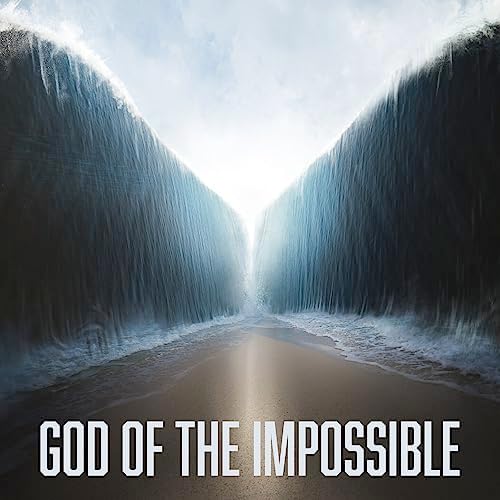 RESPONDING TO GOD'S WORD: “Jesus Calls Us o’er the Tumult (W & R-345)Jesus calls us o'er the tumult
of our life's wild, restless sea;
day by day his sweet voice soundeth,
saying, "Christian, follow me."Jesus calls us from the worship
of the vain world's golden store,
from each idol that would keep us,
saying, "Christian, love me more."In our joys and in our sorrows,
days of toil and hours of ease,
still he calls, in cares and pleasures,
"Christian, love me more than these."Jesus calls us--by thy mercies,
Savior, may we hear thy call,
give our hearts to thine obedience,
serve and love thee best of all.PRAYERS OF THE PEOPLEBENEDICTION POSTLUDE The Three-Minute Suggestion: Please spend the first three minutes with someone who is relatively new to our church family, or new to you.  Get to know them like a friend might!  THEN take some time with longtime friends.  Thanks!WORSHIP CONTINUES IN FELLOWSHIP:Coffee and Connections is hosted by Frances FraelichMonthly Budget: $10,000.00Weekly Giving: 2/4/24: $2,695.00Remaining February Budget: $7,305.00MONDAY:  02/12AA Group- 6:30pmEvent Space Committee- 6:30pmTUESDAY:  02/13Journey Singers and Musicians—5:45pmFastnacht Dinner- 6:15pmHandbell Practice—7pmAA Living Sober – 7:30pmWoodwinds Rehearsal- 8pmWEDNESDAY: 02/13AA - 8pmTHURSDAY: 02/14Happy Valentine’s DayAA Meeting – 7:30pmFRIDAY: 02/15AA Meeting (Men’s) – 8pmSATURDAY: 02/16February:02/11/24—Souper Bowl Food Pantry Fundraiser (Bring cash!)02/13/24—Fastnacht Dinner02/14/24—Ash Wednesday: 6pm Supper; 7pm Worship—Olivet Schwenkfelder UCC02/21/24—7pm Lenten Service—Methacton Mennonite02/22/24—1pm (TimeOut Skippack) and 6:30pm (Wentz’s UCC): Book and a Beverage; Part 2 of “Weird Church”02/28/24—7pm Lenten Service—Bethel Hill United MethodistOngoing:If you would like to schedule time with Rev either in-person or zoom, please contact Mike via email to be placed on his calendar. office@wentzsucc.org Evenings appointments are available.Bring a friend with you next Sunday!Take them out to lunch!  Have a better day!Wentz’s UCC Open & Affirming Statement:We are Wentz’s United Church of Christ, an open and affirming congregation, where your identity and being are cherished. We respectfully welcome all without exception, including those of all races, ethnicities, ages, sexual orientations, gender identities, and family structures. Together we create an open and active community. Everyone is invited to walk with us in our journey. You are welcome here. Whomever, wherever, at all times. You. Are. Simply. Welcomed.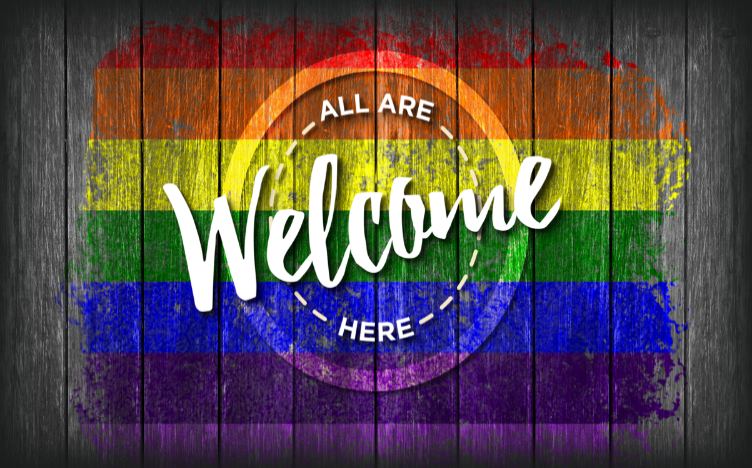 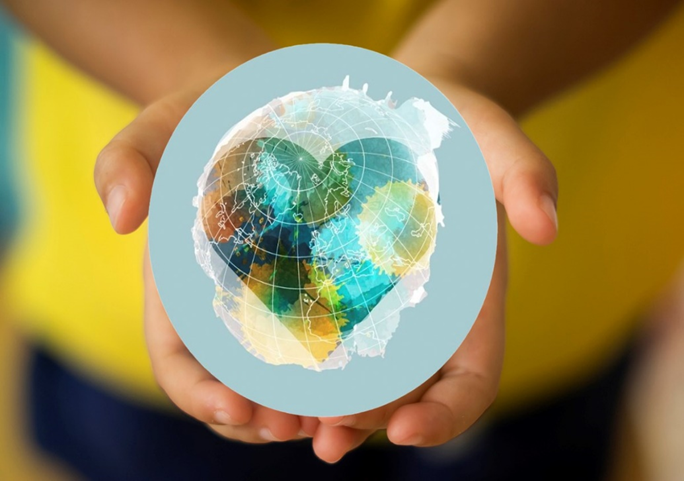 Wentz’s United Church of Christ3246 Skippack Pike Lansdale, Pa 19446www.wentzsucc.org - office@wentzsucc.org610-584-4855    Rev. Dr. James L. Mills, Sr. – Senior Pastorrev@wentzsucc.orgRuth Geisel – Consistory President/ElderMike Todd- Deacon/Pastoral AssistantCorey Taragna- Lead TrusteeDonna Mower – Guild PresidentJune Wright- OrganistLaura McLennan and Jim O’Donnell- Music DeptMatt MacDonald- Technology